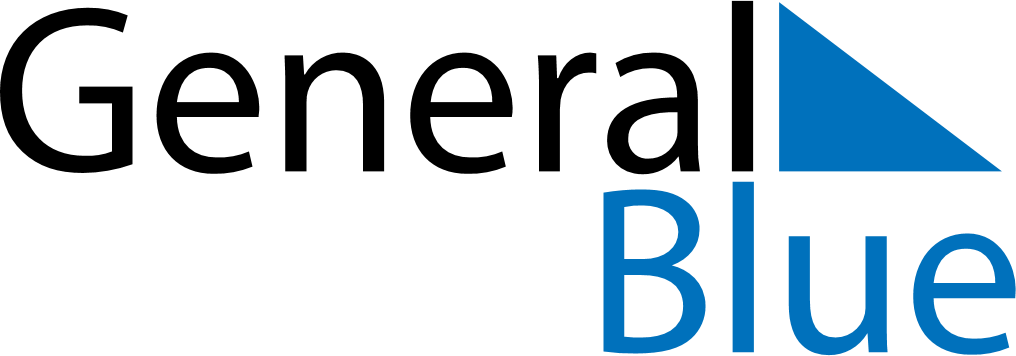 January 2024January 2024January 2024January 2024January 2024January 2024Sunndalsora, More og Romsdal, NorwaySunndalsora, More og Romsdal, NorwaySunndalsora, More og Romsdal, NorwaySunndalsora, More og Romsdal, NorwaySunndalsora, More og Romsdal, NorwaySunndalsora, More og Romsdal, NorwaySunday Monday Tuesday Wednesday Thursday Friday Saturday 1 2 3 4 5 6 Sunrise: 9:57 AM Sunset: 3:00 PM Daylight: 5 hours and 2 minutes. Sunrise: 9:56 AM Sunset: 3:01 PM Daylight: 5 hours and 5 minutes. Sunrise: 9:55 AM Sunset: 3:03 PM Daylight: 5 hours and 7 minutes. Sunrise: 9:54 AM Sunset: 3:05 PM Daylight: 5 hours and 10 minutes. Sunrise: 9:53 AM Sunset: 3:07 PM Daylight: 5 hours and 13 minutes. Sunrise: 9:52 AM Sunset: 3:09 PM Daylight: 5 hours and 16 minutes. 7 8 9 10 11 12 13 Sunrise: 9:51 AM Sunset: 3:11 PM Daylight: 5 hours and 20 minutes. Sunrise: 9:50 AM Sunset: 3:13 PM Daylight: 5 hours and 23 minutes. Sunrise: 9:48 AM Sunset: 3:16 PM Daylight: 5 hours and 27 minutes. Sunrise: 9:47 AM Sunset: 3:18 PM Daylight: 5 hours and 31 minutes. Sunrise: 9:45 AM Sunset: 3:20 PM Daylight: 5 hours and 35 minutes. Sunrise: 9:44 AM Sunset: 3:23 PM Daylight: 5 hours and 39 minutes. Sunrise: 9:42 AM Sunset: 3:25 PM Daylight: 5 hours and 43 minutes. 14 15 16 17 18 19 20 Sunrise: 9:40 AM Sunset: 3:28 PM Daylight: 5 hours and 47 minutes. Sunrise: 9:38 AM Sunset: 3:30 PM Daylight: 5 hours and 52 minutes. Sunrise: 9:36 AM Sunset: 3:33 PM Daylight: 5 hours and 56 minutes. Sunrise: 9:34 AM Sunset: 3:36 PM Daylight: 6 hours and 1 minute. Sunrise: 9:32 AM Sunset: 3:39 PM Daylight: 6 hours and 6 minutes. Sunrise: 9:30 AM Sunset: 3:41 PM Daylight: 6 hours and 11 minutes. Sunrise: 9:28 AM Sunset: 3:44 PM Daylight: 6 hours and 16 minutes. 21 22 23 24 25 26 27 Sunrise: 9:25 AM Sunset: 3:47 PM Daylight: 6 hours and 21 minutes. Sunrise: 9:23 AM Sunset: 3:50 PM Daylight: 6 hours and 26 minutes. Sunrise: 9:21 AM Sunset: 3:53 PM Daylight: 6 hours and 32 minutes. Sunrise: 9:18 AM Sunset: 3:56 PM Daylight: 6 hours and 37 minutes. Sunrise: 9:16 AM Sunset: 3:59 PM Daylight: 6 hours and 42 minutes. Sunrise: 9:13 AM Sunset: 4:02 PM Daylight: 6 hours and 48 minutes. Sunrise: 9:11 AM Sunset: 4:05 PM Daylight: 6 hours and 53 minutes. 28 29 30 31 Sunrise: 9:08 AM Sunset: 4:08 PM Daylight: 6 hours and 59 minutes. Sunrise: 9:06 AM Sunset: 4:11 PM Daylight: 7 hours and 4 minutes. Sunrise: 9:03 AM Sunset: 4:14 PM Daylight: 7 hours and 10 minutes. Sunrise: 9:00 AM Sunset: 4:17 PM Daylight: 7 hours and 16 minutes. 